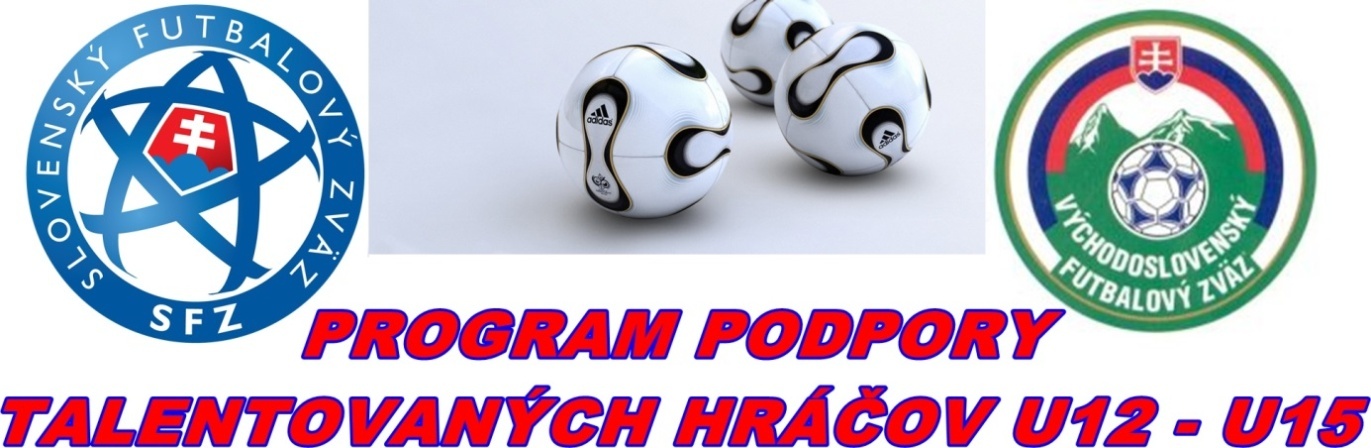 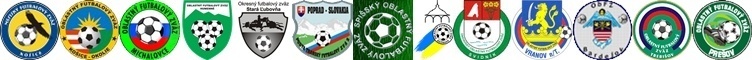 N O M I N Á C I A - 6výberov OFZ Stará Ľubovňa U12 – U14na tréningový zraz 18.10.2022 v N.Ľubovni.Nominovaní hráči v kategórii U14 (narodení po 1. 1. 2009): Goliáš                Alex 	MFK ADV Stará ĽubovňaMarchevka      Marek        	TJ Sokol JakubanyMarchevka      Tomáš   	TJ Sokol JakubanyZajac                 Adam           MFK ADV Stará ĽubovňaKunák              Martin          MFK ADV Stará ĽubpovňaMirga                  Jozef        	TJ Sokol JakubanyBarlík                  Markus  	ŠK Nová ĽubovňaCompeľ              Dávid	ŠK Nová ĽubovňaSalamon            Sebastián  ŠK Nová ĽubovňaLainda                Lukáš       	 FK Veľký LipníkNominovaní hráči v kategórii U12 (narodení po 1. 1. 2011):Daniel Zima        	MFK ADV Stará ĽubovňaMartin Vislocký                   MFK ADV Stará ĽubovňaTomáš Liháni                        FK V.LipníkMaximilián Repka               FK PlavnicaNikolas Kaleta                     ŠK Nová ĽubovňaBranislav Strišovský  	MFK ADV Stará Ľubovňa  Filip Kužoň                             FK Litmanová Erik Huba                               FK PlavnicaJonáš Henisch                       ŠK Nová ĽubovňaJakub Kaleta                         ŠK Nová ĽubovňaNominovaní hráči v kategórii U13 (narodení po 1. 1. 2010):Kaleta                 Oliver   	ŠK Nová Ľubovňa Pčolka                 Maroš	MFK Stará ĽubovňaKupec                 Timotej	MFK Stará Ľubovňa Krivoňák             Kamil	MFK Stará ĽubovňaVálek                   Patrik        TJ Sokol JakubanyMosorjak         Sebastian	ŠK Nová Ľubovňa Hanečák           Lukáš           ŠK Nová ĽubovňaTimočko             Pavol         MFK ADV Stará ĽubovňaStempa              Tobias        TJ Sokol JakubanyStempa              Peter          TJ Sokol JakubanyHlavný tréner: 			Vresilovič PeterTréneri: 				Jozef Sas, Patrik MaliňákNominovaní hráči sa dostavia dňa 18.10.2022 (utorok) o 14,00 hod. do Novej Ľubovne na futbalové ihrisko ŠK Nová Ľubovňa. Predpokladané ukončenie zrazu je dňa 18.10.2022 (utorok) cca o 16,00 hod. v Novej ĽubovniPrineste si PREUKAZ POISTENCA!Nominovaní hráči si prinesú: kopačky, chrániče, tréningovú výstroj, uterák, šľapky.V prípade ospravedlnenia ihneď telefonicky informujte trénera: p. Vresiloviča Petra č.t.0910202905Uvoľnením dieťaťa na zraz rodičia (zákonní zástupcovia) berú na vedomie, že zodpovedajú za zdravotný stav dieťaťa v čase konania zrazu a sú si vedomí skutočnosti, že OFZ SL nepreberá zodpovednosť za prípadné úrazy a iné ujmy, ktoré sa vyskytnú bez priameho zavinenia.Stará Ľubovňa 12.10.2022						   Vresilovič Peter                                                                                                                         Hlavný tréner